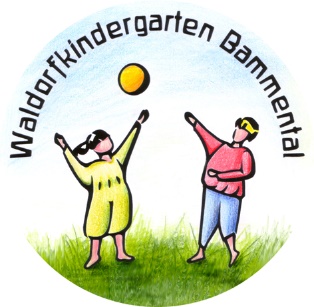 Unverbindliches Anmeldeformular für einen Kindergartenplatz im Waldorfkindergarten BammentalDaten der ElternVor- und Nachname der Mutter:	______________________________________________Straße und Hausnr.:			______________________________________________PLZ und Ort:				______________________________________________TelefonnummernFestnetznr.:				_______________________________________Handynr.:				_______________________________________Emailadresse:				_______________________________________Vor- und Nachname des Vaters:	______________________________________________(nur auszufüllen, wenn Informationen von oben abweichen)Straße und Hausnr.:			______________________________________________PLZ und Ort:				______________________________________________TelefonnummernFestnetz:				______________________________________Handy:					______________________________________Emailadresse:				______________________________________Daten zum KindVor- und Nachname des Kindes:	______________________________________________Junge		MädchenGeburtsdatum:			_______________________Geschwister:				______________________________________________Gewünschtes Datum des Kindergarteneintritts:	__________________________________Warum soll es ein Waldorfkindergarten für ihr Kind sein?_______________________________________________________________________________________________________________________________________________________________________________________________________________________________________________________________________________________________________________________________________________________________________________________DatenschutzerklärungHinweis zum Datenschutz:Wir sind damit einverstanden, dass die Stammdaten unseres/meines Kindes, unsere/meine Kontaktdaten und die Daten zu dem gewünschten Betreuungsplatz im Waldorfkindergarten Bammental gespeichert werden. Eine Weitergabe an Dritte erfolgt nicht.Hinweise zum Löschen der Anmeldedaten:Die vorgenannten Daten bleiben so lange gespeichert, bis sie einen Platz oder eine Absage unsererseits erhalten haben oder sie mitteilen, dass sie den Platz nicht mehr wünschen.Ort, Datum:	_____________________________Unterschrift:	_____________________________